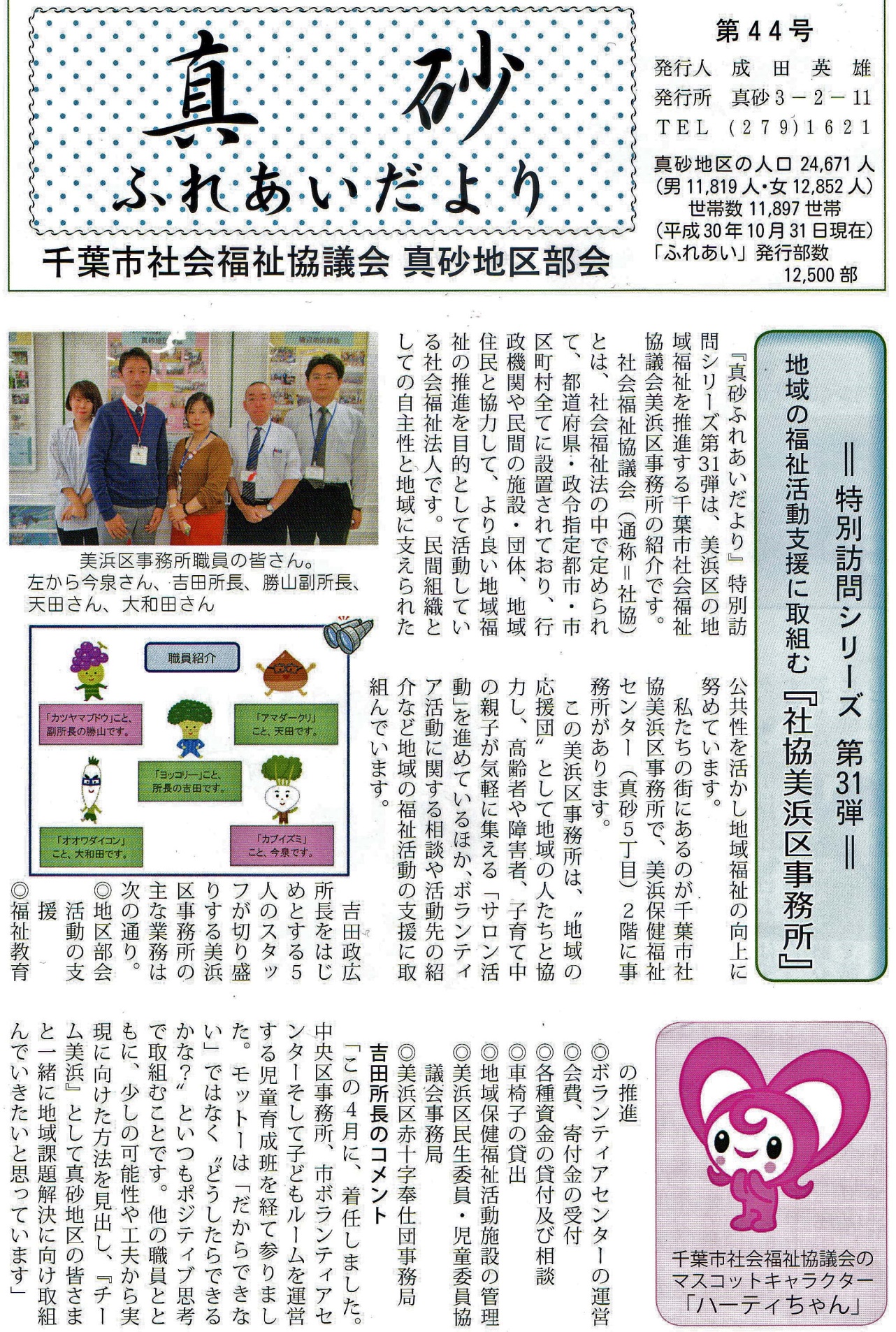 1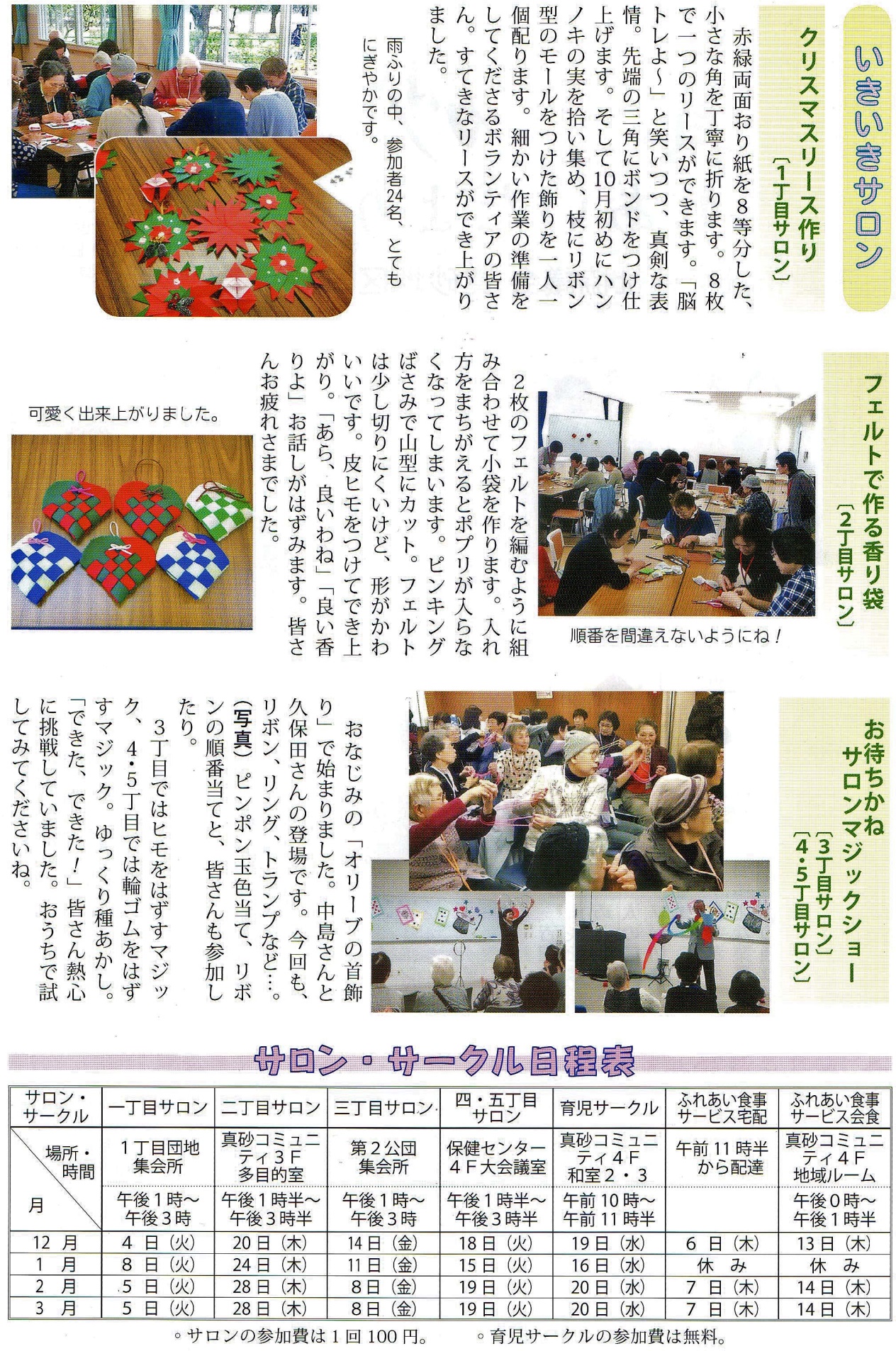 2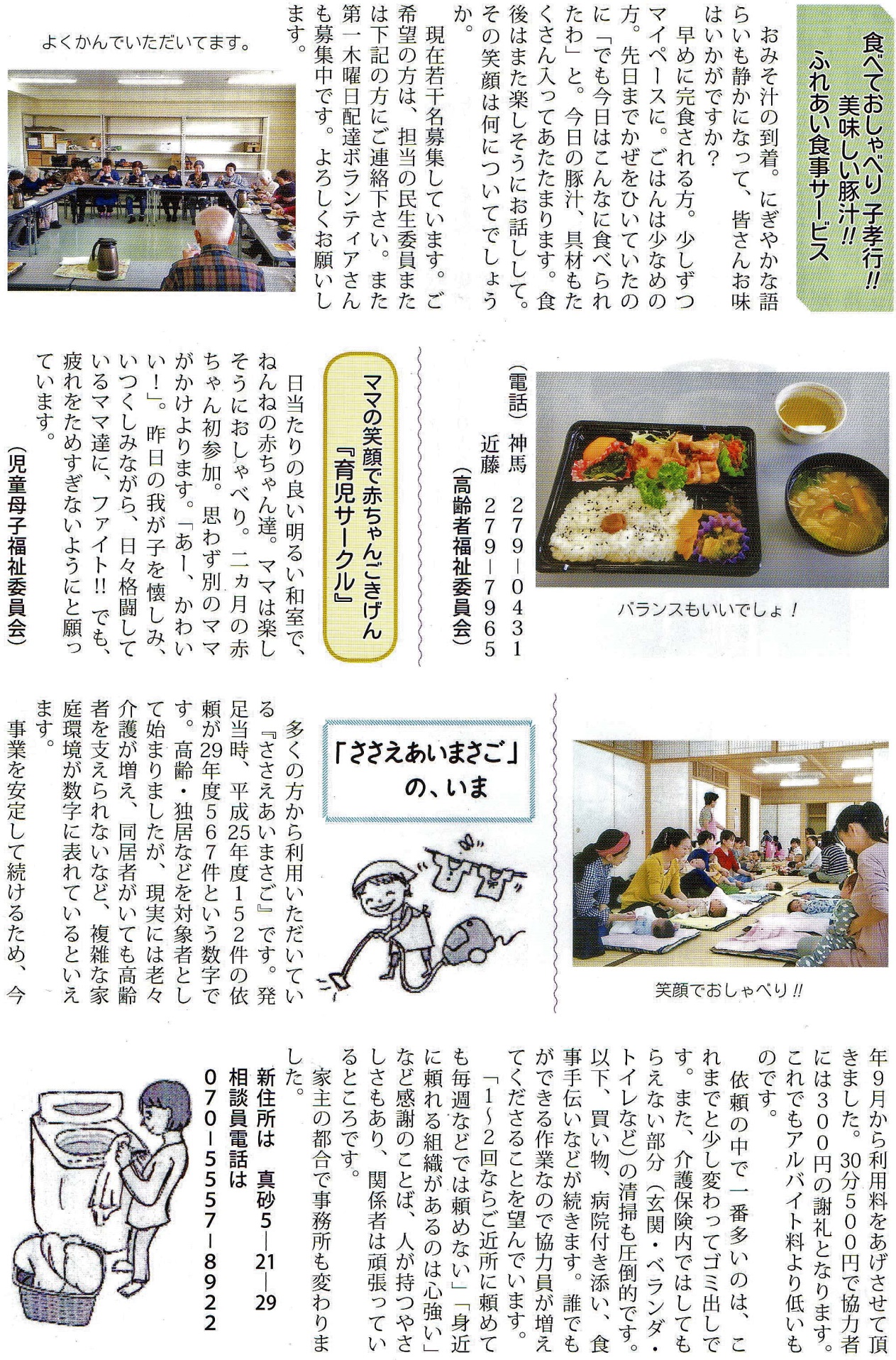 3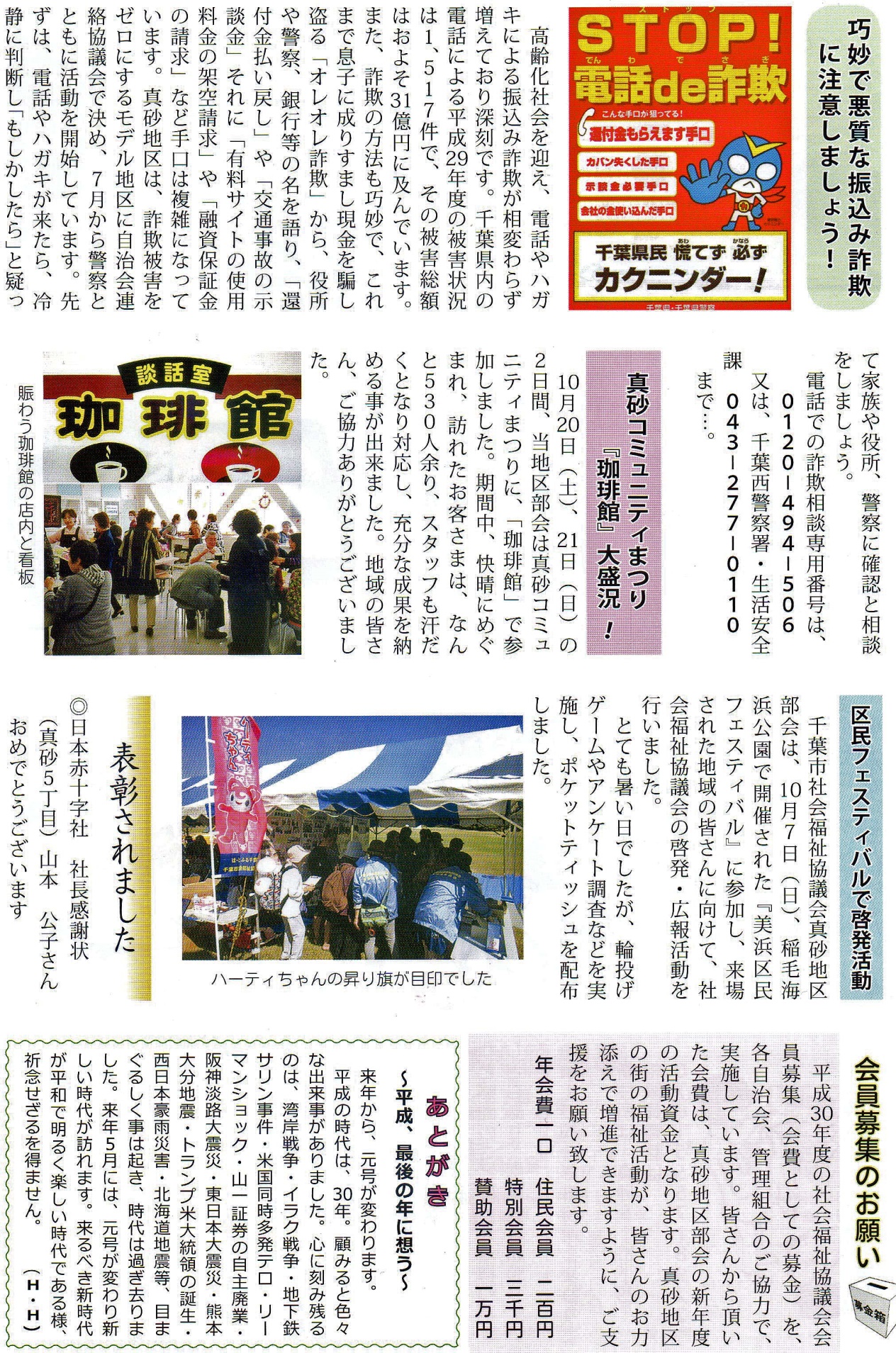 4